报名须知一、报名方式请代表扫描下方二维码进行报名。报名系统将于2018年12月7日关闭，请提前反馈。如有疑问，请拨打咨询电话：（010）66023111、68416603。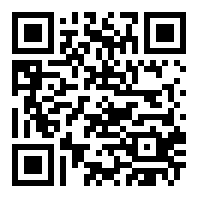 二、相关费用1. 会务费：请提前汇款（11月30日前汇款优惠）。注：会务费含餐、资料等，不含住宿费用，现场缴费只接受现金，不便刷卡。2. 住宿费：合住750元/人/3晚，包房1500元/人/3晚（含报到共三天，由酒店直接收取）。三、汇款方法开户单位：中质国优测评技术（北京）有限公司开户银行：工商银行北京西四支行账号：0200002809200207866转账请备注满意中国，并注明参会单位。四、其他注意事项1. 如开增值税专用发票，请于11月30日前网上报名并反馈专票信息。2. 缴费成功后请于3个工作日后致电（010）68416603；（010）66023111核实，开具会务费发票。3. 开出增值税专用发票后费用不退，请务必参加。4.参加18日会议的代表请着正装参会。5.未报名及报到当天21:00后抵达酒店的，将无法保证住宿。单位类型缴费时间11月30日（含）前11月30日后企业代表2500元/人2800元/人质协系统代表900元/人1200元/人